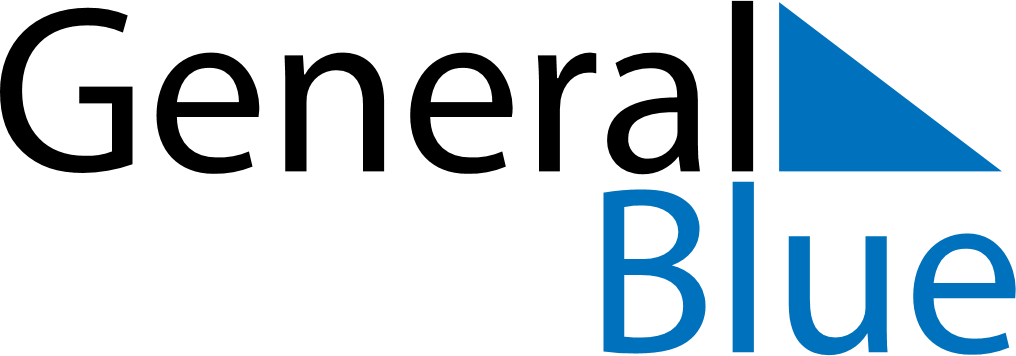 July 2024July 2024July 2024July 2024July 2024July 2024Haukivuori, South Savo, FinlandHaukivuori, South Savo, FinlandHaukivuori, South Savo, FinlandHaukivuori, South Savo, FinlandHaukivuori, South Savo, FinlandHaukivuori, South Savo, FinlandSunday Monday Tuesday Wednesday Thursday Friday Saturday 1 2 3 4 5 6 Sunrise: 3:28 AM Sunset: 11:01 PM Daylight: 19 hours and 33 minutes. Sunrise: 3:29 AM Sunset: 11:00 PM Daylight: 19 hours and 31 minutes. Sunrise: 3:30 AM Sunset: 10:59 PM Daylight: 19 hours and 28 minutes. Sunrise: 3:32 AM Sunset: 10:58 PM Daylight: 19 hours and 26 minutes. Sunrise: 3:34 AM Sunset: 10:57 PM Daylight: 19 hours and 23 minutes. Sunrise: 3:35 AM Sunset: 10:55 PM Daylight: 19 hours and 20 minutes. 7 8 9 10 11 12 13 Sunrise: 3:37 AM Sunset: 10:54 PM Daylight: 19 hours and 16 minutes. Sunrise: 3:39 AM Sunset: 10:52 PM Daylight: 19 hours and 13 minutes. Sunrise: 3:41 AM Sunset: 10:51 PM Daylight: 19 hours and 9 minutes. Sunrise: 3:43 AM Sunset: 10:49 PM Daylight: 19 hours and 6 minutes. Sunrise: 3:45 AM Sunset: 10:47 PM Daylight: 19 hours and 2 minutes. Sunrise: 3:47 AM Sunset: 10:45 PM Daylight: 18 hours and 58 minutes. Sunrise: 3:49 AM Sunset: 10:43 PM Daylight: 18 hours and 54 minutes. 14 15 16 17 18 19 20 Sunrise: 3:52 AM Sunset: 10:41 PM Daylight: 18 hours and 49 minutes. Sunrise: 3:54 AM Sunset: 10:39 PM Daylight: 18 hours and 45 minutes. Sunrise: 3:56 AM Sunset: 10:37 PM Daylight: 18 hours and 41 minutes. Sunrise: 3:59 AM Sunset: 10:35 PM Daylight: 18 hours and 36 minutes. Sunrise: 4:01 AM Sunset: 10:33 PM Daylight: 18 hours and 31 minutes. Sunrise: 4:03 AM Sunset: 10:31 PM Daylight: 18 hours and 27 minutes. Sunrise: 4:06 AM Sunset: 10:28 PM Daylight: 18 hours and 22 minutes. 21 22 23 24 25 26 27 Sunrise: 4:08 AM Sunset: 10:26 PM Daylight: 18 hours and 17 minutes. Sunrise: 4:11 AM Sunset: 10:23 PM Daylight: 18 hours and 12 minutes. Sunrise: 4:13 AM Sunset: 10:21 PM Daylight: 18 hours and 7 minutes. Sunrise: 4:16 AM Sunset: 10:18 PM Daylight: 18 hours and 2 minutes. Sunrise: 4:19 AM Sunset: 10:16 PM Daylight: 17 hours and 57 minutes. Sunrise: 4:21 AM Sunset: 10:13 PM Daylight: 17 hours and 51 minutes. Sunrise: 4:24 AM Sunset: 10:10 PM Daylight: 17 hours and 46 minutes. 28 29 30 31 Sunrise: 4:27 AM Sunset: 10:08 PM Daylight: 17 hours and 41 minutes. Sunrise: 4:29 AM Sunset: 10:05 PM Daylight: 17 hours and 35 minutes. Sunrise: 4:32 AM Sunset: 10:02 PM Daylight: 17 hours and 30 minutes. Sunrise: 4:35 AM Sunset: 10:00 PM Daylight: 17 hours and 24 minutes. 